Muhammad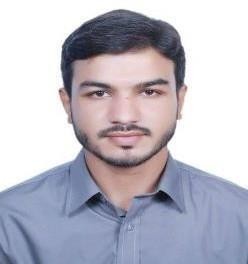 Language:	English, Urdu & Hindi Current Location:	Dubai – United Arab Emirates Visa Status:	Visit VisaEmail Address: muhammad-405035@2freemail.com  Contact No.:	+971504753686WHY ME:A talent full of abilities and determination to serve with enthusiasm and dedication who will be utilizing every possible channel towards the development and betterment of company.Screen potential business deals by analyzing market strategies, deal requirements, potential, and financials; evaluating options; resolving internal priorities; recommending equity investments.As an e-Commerce Specialist, i will create and implement strategies that make online transactions possible. You will organize, develop, and execute website marketing plans.Write and edit product content that will be published on e-Commerce websites/portals.Set standards, systems, and best practices for new product listings, content creation, distribution, and maintenance.Work closely with different teams (product management, graphics, sales) to provide updated content that will be shared across e-Commerce platforms.Be a subject matter expert to assigned product categories.Identify SEO best practices regarding inventory, pre-orders, and pricing policies.Monitor changes in product sales by using web analytics and Excel spreadsheets (pivot tables, vlookups, etc) to stay organized.Ability to multitask and meet deadlines while maintaining attention to detail.Knowledge of various platforms and online sales strategies and can be used to conduct digital sales or website conversions.Familiarity with web design and a keen eye to detail.Excellent communication and collaboration skills.AREA OF EXPERTISE:Planning & SchedulingSales and marketingFinancial ReportingCost OptimizationCash Flow ManagementCompetitive AnalysisExcel SkillsCost SavingOrder PlacementFollow upAccountability & ReportingSupply Chain ManagementProject ManagementDemand PlanningMarket Survey/AnalysisPROFESSIONAL WORK EXPERIENCE:Pakistan (Nov’21 – Dec’22)Admin cum Purchasing Coordinator Analyze new market trends, business opportunities and market segments in global and local landscape.Analyze past performance of collections, categories and campaigns to improve marketing effectiveness.Analyze service quality and customer satisfaction.Define and revise order fulfillment policies and procedures.Design business questions to be used for data mining and analysis.Develop a service recovery framework.Develop and implement roadmap for online store's functionality.Develop service operations.Develop, manage and measure performance of technology vendor relationships.Drive e-commerce sales performance.Encourage service innovation.Generate ideas and strategies based upon data-driven insights and recommendations.Implement e-commerce strategic and tactical programmers.Manage and review e-commerce operations and processes.Manage customer retention and loyalty programmers.Manage sales, promotions, marketing and social media campaigns, and programmers over digital platforms.Manage the procurement and implementation of new technologies.Measure order fulfillment and customer satisfaction performance.Pakistan (Oct’19 – Nov’20)Station Officer In Daraz.pkHandling Customers & sellers queries, complaints and returns.Inbound and Outbound vendor packages.Working on Microsoft Excel/G-sheets for daily reporting of Inbound, Outbound, Customer collected and Return to Vendor packages.Sortation of customer collection point packages.New Seller signup and training.Maintaining data of every Hub related essential.Managing daily backlog report of returns, Processing Delivery Failed/Return to Vendor packages.Working experience on LMS (Lazada Logistics Management System).Handling Hub Coordinator responsibilities in his absence.Manage large amounts of incoming phone calls.Build sustainable relationships and trust with customer accounts through open and interactive communication.Provide accurate, valid and complete information by using the right methods/tools.Meet personal/customer service team sales targets and call handling quotas.	Handle customer complaints, provide appropriate solutions and alternatives within the time limits; follow up to ensure resolution.Keep records of customer interactions, process customer accounts and file documents.Follow communication procedures, guidelines and policies.Maintains customer records by updating account information.Resolves product or service problems by clarifying the customer's complaint; determining the cause of the problem; selecting and explaining the best solution to solve the problem; expediting correction or adjustment; following up to ensure resolution.QUALIFICATION:Bachelors of Science in Computer Science (Oct’2013 - Jun’2018)Arid Agriculture University Rawalpindi (PMAS), Pakistan.I.C.S in Computer Science	(Oct’2011 - Dec’2013)Global College System ,115 Range Road Sabzazar, RawalpindiIntermediate And Secondary Education ,Rawalpindi (RBISE) (Aug’2008 - Aug’2010)Cadet College Boys (Secondary Level) Fateh Jang (Attock)OTHER SKILLS:Ability to work independently.Hardworking and consistent nature.Computer proficiency.Leadership experience.Collaboration talent.Problem-solving abilities.Critical thinking and problem solving.Teamwork and collaboration.Professionalism and strong work ethic.Oral and written communications skills.Ability to develop healthy relation with customers by gentle and polite manner.Always willing to take new responsibilities.Good Problem-Solving Skills.Good communication Skills.PERSONAL INFORMATION:Date of Birth	:	15-Feb-1994CNIC	:	37405-8166940-1Gender	:	MaleMarital Status	:	SingleNationality	:	PakistaniDomicile	:	Rawalpindi (Punjab)REFERENCES:References are available on demand